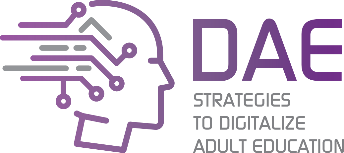 Questionario Strutturato per Educatori e Formatori4. La nostra ricerca riguarda le tendenze dei nuovi approcci metodologici all’introduzione dell’ ICT nell’insegnamento-apprendimento oppure nell'erogazione della formazione professionale. Quali dei metodi seguenti conosci e quali applichi?5. Dai un voto su una scala da 1 a 5 (1 indica il livello più basso e 5 indica il livello più alto) a quali attività educative o professionali considereresti degna per la digitalizzazione:Altro:…………………………………………………………………………………………………………………………………6.  Qual’è la maggiore difficoltà in termini di strumenti digitali?Dai un voto su una scala da 1 a 5 (1 indica non difficoltoso e 5 indica la maggiore difficoltà) 7.  Indica la strumentazione usata in classe8. Che tipo di contenuto digitale sai produrre?9. Che tipo di contenuto digitale hai bisogno di insegnare/ imparare?10.  Parlaci dei tuoi bisogni e delle aspettative riguardo la digitalizzazione dell’educazione degli adulti. Dai un voto su una scala da 1 a 5 (1 indica il livello più basso e 5 il livello più alto) 11.  Social networks (eg. Facebook, Twitter) utilizzati nell’insegnamento/ apprendimento.Dai un voto su una scala da 1 a 5 (1 indica il livello più basso e 5 il livello più alto) 12. Il software Open-source (OSS) è un software per il computer con il suo codice sorgente reso disponibile con una licenza in cui il detentore del copyright fornisce i diritti per studiare, cambiare, e distribuire il software a chiunque e per qualsiasi scopo.13. Quanti computers sono disponibili presso l’istituzione per gli studenti/ insegnanti e/o tirocinanti e formatori da utilizzare? Se l’istituzione non ha una struttura dedicata, quindi fornire il numero totale di computer disponibili agli studenti/tirocinanti, e il numero totale di studenti/tirocinanti autorizzati ad accedervi.…………………………………………………………………………………………………………14. L’istituzione fornisce l’accesso a Internet agli studenti/tirocinanti e insegnanti/ formatori?Si, per tuttiSi, solo per insegnanti/ formatoriSi, solo per studenti/tirocinantiNo15. L’istituzione ha l’accesso a banda larga ad Internet? SiNo16. L’istituzione ha la rete WI-FI? Si No17. L’istituzione applica misure tecniche (come i filtri) per prevenire l’accesso a specifici contenuti?Si Si, solo gli studentiNo18. In che misura i laboratori o le altre attività per l’apprendimento sulle competenze tecnologiche sono forniti agli insegnanti/formatori? Non previstoCorsi facoltativi o attività sono fornitiCorsi obbligatori o attività sono fornitiCorsi facoltativi o obbligatori o attività dipendono dal programmaAltro (specificare):………………………………………………………………………………………………19. L’istituzione ha avuto un importante programma di formazione nella tecnologia per insegnanti/ formatori negli ultimi dieci anni? Si No20. In che misura i corsi per le competenze tecnologiche sono forniti agli studenti/ tirocinanti?Non previstoCorsi facoltativi o attività sono fornitiCorsi obbligatori o attività sono fornitiCorsi facoltativi o obbligatori o attività dipendono dal programmaAltro (specificare):………………………………………………………………………………………………21. È fornito il supporto tecnico per studenti/ tirocinanti presso la tua istituzione?No, non previsto a tuttiSi, ma molto limitatoSi, durante l’orario di ufficioSi, previsto a tutti gli studenti/tirocinanti 24x722. È fornito il supporto tecnico per insegnanti/ formatori presso la tua istituzione?No, non previsto a tuttiSi, ma molto limitatoSi, durante l’orario di ufficioSi, previsto a tutti gli insegnanti/ formatoriGrazie per il tuo contributo.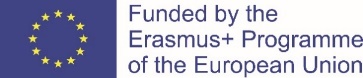 The European Commission support for the production of this publication does not constitute an endorsement of the contents which reflects the views only of the authors, and the Commission cannot be held responsible for any use which may be made of the information contained therein1. PosizioneInsegnanteAmministrativoTecnicoPresideFormatore2. Età18-3030-4040-5050+3. SessoUomoUomoDonnaDonnaLo ConoscoLo ApplicoApprendimento capovolto (preparazione teorica a casa, applicazione pratica in classe)Apprendimento problem-based (apprendimento attivo attraverso l’esperienza)Apprendimento game-based (apprendimento attraverso il gioco)Apprendimento project-basedApprendimento misto (e-learning, apprendimento online, m-learning)Creatore di spazio (mani sull'apprendimento attraverso la costruzione di cose)Chats individuali (uno alla volta) e chats di gruppo con più di dieci persone alla volta ConoscoUn archivio per progetto che funziona come una procedura obbligatoria per gli studenti alla fine del corso12345Conferenze 12345Workshops12345Discussioni di classe12345Lezioni di classe 12345Preparazione delle lezioni12345Comunicazione con gli studenti 12345Materiali di auto-formazione 12345Organizzazione di strutture di lavoro12345Disponibilità di postazioni per il computer12345Disponibilità di laboratori per il computer12345Accesso ad Internet12345Licenze per i programmi12345Condizione della strumentazione disponibile 12345Abilità e competenze digitali personali12345Frequenza di utilizzoFrequenza di utilizzoFrequenza di utilizzoFrequenza di utilizzoFrequenza di utilizzoFrequenza di utilizzoDiverse volte al meseUna volta a settimanaUna volta al giornoDiverse volte al giornoNon utilizzoNon applicabilecomputer/laptopsmartphonetablet/iPadAltri strumentiInternetsocial mediacommunities /forumse-mailVideo o strumenti per la messaggisticaSo produrreVorrei produrreVideoPodcastContenuti su social media InfograficaE-booksNotePresentazioniE-learning/ Materiali di apprendimento a distanzaTraining creato in connessione con uno specifico bisogno, strettamente abbinato alle sue esigenzeBiblioteca di formazione ready-made su temi universaliBrevi form di e-learning di 15 minuti da singoli problemi universaliBrevi animazioni di due minuti che presentano singoli problemi universaliVoglio imparare ad utilizzare efficacemente gli strumenti della suite di Office (Microsoft Office, LibreOffice, etc.) per creare contenuto facile da mantenere, aggiornare, modificare e riutilizzare12345Voglio imparare ad utilizzare gli strumenti di creazione avanzati per il contenuto digitale (eXelearning, Storyline, Webinar, etc.)12345Voglio imparare ad usare lavagne interattive e software specializzati a ciò che mi aiutano a consegnare meglio le lezioni (ex. Preparazione del materiale)12345Voglio imparare a passare dall’apprendimento tradizionale a quello misto e/o e-learning12345Voglio capire meglio i metodi per consegnare efficacemente le mie lezioni attraverso l’utilizzo di nuove tecnologie12345Voglio avere una migliore comprensione del copyright e delle risorse per l’educazione aperta da utilizzare nelle mie lezioni12345Voglio utilizzare i social media e i social networks per consegnare parti delle mie classi12345Voglio creare e utilizzare contenuto multimediale (video, infografica, podcast, etc.) nelle mie lezioni12345Voglio utilizzare un sistema di gestione dell’apprendimento (SGA) per controllare le attività dei miei studenti, il progresso e la comunicazione12345Ho familiarità con i social networks12345Penso che i social media possono essere utili nell’insegnamento/ apprendimento12345Utilizzo i social networks per consegnare le mie classi12345Conosci il software Open Source?Hai mai utilizzato il software Open-Source nella digitalizzazione?Pensi che sia uno strumento utile nella digitalizzazione?